      2022/2023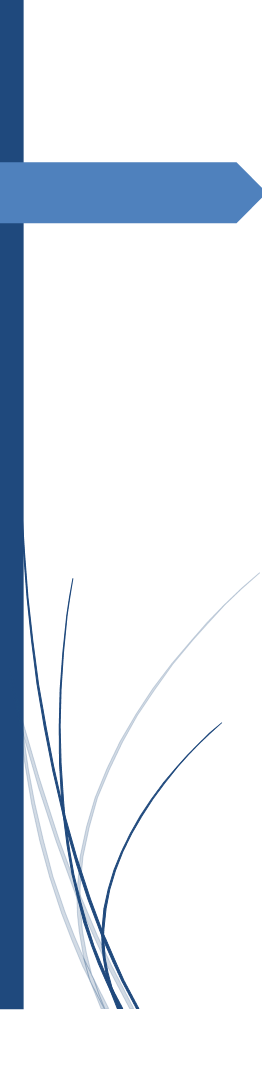 Gárdonyi Zoltán Református Általános Iskola és AMIMUNKATERV – HELYI MUNKARENDKészítette: Farrné Kovács Mónika igazgató2022. augusztus 24-énA nevelőtestület megtárgyalta és elfogadta: 2022. augusztus 29-énA DÖK és a SZVvéleményezte: 2022.08.25.A fenntartó véleményezte:2022.08.25.                                Soli Deo Gloria!A U G U S Z T U SS Z E P T E M B E RO K T Ó B E RN O V E M B E RD E C E M B E RJ A N U Á RF E B R U Á RM Á R C I U SÁ P R I L I SM Á J U SJ Ú N I U S NAP(OK)ESEMÉNYEK / PROGRAMOK / FELADATOK- HELYSZÍNKAPCSOLÓDÓ FELADATOK22. (hétfő)Szabadságok vége – pedagógusok munkaidejének kezdeteMunkaközösségi értekezlet - felső tagozatMegbeszélés helyének, időpontjának kijelölése22-31.Tanév eleji előkészületekOsztálytermek rendezéseTanügyi dokumentumok el(ő)készítéseMunkaterv véleményeztetése – elektronikus elküldés a munkaközösség vezetőknekMunkaközösségi megbeszélésekJavító- és különbözeti vizsgázó gyerekek kiértesítéseÖko-munkaközösség megalakulása23. (kedd)Munkaközösségi értekezlet - alsó tagozatHelyzetértékelésFeladatok áttekintése és kiosztása24. (szerda)Szülői értekezlet az 1. osztályos tanulók szüleinekértesítés25-26. (csütörtök-péntek)Tücsök tábor – az 1. tanulóinakKiértesítés, tájékoztatás26. (péntek)Szülői Munkaközösség és DÖK megbeszélés– éves munkaterv ismertetése, vélemények, javaslatokMunkaközösségek munkaterveinek elkészítése:alsós munkaközösségfelsős munkaközösségöko-munkaközösség27. (szombat)Ország Református Tanévnyitó (HÓDMEZŐVÁSÁRHELY)MRE Oktatási Szolgálat – intézményvezetői és fenntartói értekezletZászlóvivő tanulók értesítéseUtazás megszervezése29. (hétfő)Tanévnyitó nevelőtestületi értekezletA munkaterv megvitatása és elfogadása.Felhívás az energia- és anyagtakarékos működésrea szelektív hulladékgyűjtés népszerűsítéséreúj DÖK patronáló pedagógus megválasztásaúj felsős munkaközösség vezető megválasztásaBECS intézményi önértékelési terv elfogadása30. (kedd)Hangya tábor - az 5. tanulóinak játékos ismerkedés az új épülettel és pedagógusokkal31. (szerda)Évnyitó  - ünnepi istentisztelet 1700Zászlóvivő tanulók értesítéseZenész produkciókNAP(OK)ESEMÉNYEK / PROGRAMOK / FELADATOK- HELYSZÍNKAPCSOLÓDÓ FELADATOK(csütörtök)Első tanítási nap (össz. 183 nap a tanévben  JÚNIUS 16-IG) Osztályok irányítása, szervezési feladatok(csütörtök)Első tanítási nap az alapfokú művészetoktatásbanJelentkezési lapok összegzése, újabb jelentkezések lebonyolítása, csoportok kialakítása1-9. (hétfő-péntek) A BECS csoport munkaértekezleteéves feladatok meghatározásaIdőpont egyeztetés5-9. (hétfő-péntek)Szülői értekezletek az alsó- és felső tagozaton Tanügyi dokumentumok ismertetése (frissítés): új tanszakokúj lehetőségekOsztályprogramok, iskolai élettel kapcsolatos teendőkSzülők tájékoztatása az iskolában folyó ökoiskolai folyamatokról 9. (péntek) Az oktatásért felelős miniszter pályázatot hirdet az Arany János Tehetséggondozó Programba, az Arany János Kollégiumi Programba, valamint az Arany János Kollégiumi-Szakközépiskolai Programba történő jelentkezésről.Szülők és tanulók tájékoztatása09.19-10.10-ig A pályaválasztást megalapozó kompetenciák vizsgálata az általános iskolák 8. évfolyamán NKT .80.§(1A) 22/2022.(07.29) BM rendelethatáridők betartásaigénylő lapok postázásaadminisztráció12-16. (hétfő-péntek) „Szelídek öröksége” környezet –és természetvédelmi, fenntarthatósági témájú verseny meghirdetése A felhívásban a nevezés módosítása (felső tagozat)http://rpi.reformatus.hu/A Magyar Környezetgazdálkodási és Vidékfejlesztési Társaság meghívása (zsűri, madárbemutató)Támogatóink még: TermészetBúvár (könyvek, folyóiratok)21. (szerda)Évkezdő tanári bibliaóra 16:30Időpont egyeztetés23-ig (péntek)adatszolgáltatás a bemeneti mérések előkészítéséhez Oktatási Hivatal felé (érintett évfolyamok:4.,5.,6.,8.)OH felület kezelése26 – november 30.Bemeneti mérésekinformatikai rendszer biztosításaosztályok beosztása, koordinálásaOH felület kezelése29. (csütörtök)Idősek HeteFelkérés esetén műsor adása30. (péntek)Az egészségtudatos gondolkodás és iskolai mozgástevékenységek témanap – Magyar Diáksport Napja     30/2017. (XII. 13.) OGY határozat ˗ szeptember utolsó péntekje a Magyar Diáksport NapjaIskolai futás megszervezéseIdőbeosztás elkészítéseFényképek az iskola facebook oldalára30. (péntek)Tematikus tanmenetek leadásatanmenetek ellenőrzése30. (péntek)Az Oktatási Hivatal a honlapján közlemény formájában nyilvánosságra hozza a középfokú iskolák tanulmányi területeinek meghatározási formáját.8. osztályosok és szülők tájékoztatásaszept. 25 – okt. 2.TEREMTÉS HETE  - Családi istentisztelet / 1.téma: “Szent ez a hely, ahol állsz. Halld meg a teremtmények hangját!”Tematikus programok a köv. héten!Szülők meghívásapapírgyűjtés (DÖK)Hirdetése a közösségi oldalakon és az iskola honlapjánNAP(OK)ESEMÉNYEK / PROGRAMOK / FELADATOK- HELYSZÍNKAPCSOLÓDÓ FELADATOK1. (szombat)Létszámjelentés benyújtása a 2022. szeptember 15-i hittanoktatási adatokról a Zsinati Oktatási Iroda számára [ZST-91/2016.06.01. szabályrendelet 8. § (2)]1-től folyamatosanÓralátogatások az Ellenőrzési terv szerintLásd részletesen: óralátogatási terv4. (kedd)Állatok világnapjakapcsolódó rajzverseny és projektek a megelőző hetekben6. (csütörtök) Az aradi vértanúk emléknapja [20/2012. (VIII.31.) EMMI rendelet 3. § (2) c]Templom13. (csütörtök) 17:00Szülői munkaközösség választmányának ülése / 1.SzV tagok meghívása15. (szombat)ÁTHELYEZETT MUNKANAP (okt. 31. helyett)Pályaorientációs nap NEVELÉS NÉLKÜLI MUNKANAP / 1.Pályaorientációs napa látogatott helyek leadása az iskolavezetésnek okt. 7-ig10-21-igbemeneti mérés lebonyolítása 8. évfolyamoninformatikai rendszer biztosításaosztályok beosztása, koordinálásaOH felület kezelése17. (hétfő) A 8. osztályos tanulók pályaválasztását megalapozó kompetenciák vizsgálatához adatszolgáltatás az Oktatási Hivatal részére 2022. október 17-éig (az Oktatási Hivatal által meghatározott módon).pályaorientációs programok szervezése14-ig (péntek)A diagnosztikai fejlődésvizsgálathoz az 1. évfolyamos tanulók létszámának felmérése [22/2022. (VII.29.) BM rendeletAz igazgató 2022. október 28-ig a Hivatal által meghatározott módon jelenti a Hivatalnak az érintett tanulók létszámátA meghatározott vizsgálatokat 2022. december 9-ig kell elvégeznie az iskolának14. (péntek)A KIRSTAT lezárásának határideje [229/2012. (VIII.28.) Korm.rendelet 25. § (3)]20-igA középfokú iskoláknak felvételi tájékoztatóban kell nyilvánosságra hozniuk a felvételi eljárásuk rendjét, és a felvételi tájékoztatót közzé kell tenniük a köznevelés információs rendszerében. A középfokú iskoláknak, kollégiumoknak nyilvánosságra kell hozniuk a honlapjukon a felvételi tájékoztatójukat.Tájékoztatás a 8. osztályos tanulóknak és szüleiknek20. (csütörtök)Kimutatás az intézményfenntartással összefüggő kiadásokról 2021/VII-IX. hó (beküldendő a Zsinati Oktatási Iroda számára)26. (szerdaTanári Biblia óra folyamatos27. (csütörtök)Levelezős versenyek beindításaSzelídek Öröksége - 1. feladatlap kiküldéseVersenyek közzététele, szülőkkel való kommunikáció, részvételi díjak beszedése, befizetése23. (vasárnap) Családi istentisztelet / 2. Nemzeti ünnep – ünnepi istentisztelet – KÖTELEZŐ!3. osztályosok és az új tanulók fogadalom tétele, az új pedagógusok eskütételeEmlékplakett - szilágypériek vendéglátásaTestvérgyülekezeti megállapodás aláírásaHirdetése a közösségi oldalakon és az iskola honlapján Osztályok irányításaÜnnepi műsor Zászlóvivő tanulókat  értesítenioktóber végeReformátus Iskolák Országos Tanulmányi Versenye Debrecen – Kölcsey Ferenc Református Gyakorló Általános IskolaTanulók felkészítéseUtazás megszervezéseHelyettesítések24- nov. 11-ig bemeneti mérés lebonyolítása 6. évfolyamoninformatikai rendszer biztosításaosztályok beosztása, koordinálásaOH felület kezelése28-ig (péntek)A diagnosztikai fejlődésvizsgálatban részvevő 1. évfolyamos tanulók létszámának jelentése az OH-nak [22/2022. (VII.29.) BM rendelet29 –nov. 6.ŐSZI SZÜNET A  szünet előtti utolsó tanítási nap = okt. 28. (péntek); első tanítási nap = nov.7. (hétfő)A szünetek napjain, ha azok munkanapra esnek, az iskolának – szükség esetén – gondoskodnia kell a tanulók felügyeletéről. A felügyelet megszervezéséről több iskola közösen is gondoskodhat.30-ig (vasárnap)Közzétételi lista felülvizsgálata az éves Mt szerint229/2012.(VIII.28.) Korm.rend. 23§30-ig (vasárnap)adatszolgáltatás a kimeneti mérések előkészítéséhez Oktatási Hivatal felé (érintett évfolyam: 7.)31. (hétfő)Reformáció napja 31-ig Az általános iskola tájékoztatja a nyolcadikos tanulókat a felvételi eljárás rendjérőlAz általános iskola tájékoztatja a hetedik évfolyamra járó tanulók szüleit arról, hogygyermekük iskoláztatásával kapcsolatos kérdésben a szülőknek közösen kell dönteniük,valamint arról, hogy ha az iskolaválasztással kapcsolatban a szülők vagy a szülő ésa gyermek között vita van, annak eldöntése a gyámhatóság hatáskörébe tartozik, ésgyermekük felvételi lapjait az általános iskolának a gyámhatósági döntés szerint kelltovábbítania. Tájékoztatás a 8. osztályos tanulóknak és szüleiknek31-igAz általános iskolák értesítése a 10. (hatévfolyamos gimnáziumok esetén a 8.) évfolyamosok előző tanév végi eredményeiről [2011/CXC. tv. 81. §]volt tanulóink tanulmányainak és eredményeinek nyomon követésekimutatások készítéseNAP(OK)ESEMÉNYEK / PROGRAMOK / FELADATOK- HELYSZÍNKAPCSOLÓDÓ FELADATOK(kedd) MINDENSZENTEK – Őszi szünet(szerda)HALOTTAK NAPJA – Őszi szünetnov.1 – dec. 31-igKárpát-medencei Református Oktatási Alap – adománygyűjtés 2022.14-18. (hétfő-péntek)Fenntartói- és igazgatói tájékoztató a nagycsoportos óvodás gyerekek szülei részére az intézményrőlNyílt órák az 1. osztályban az óvónőknek és a szülőknekA tájékoztató időpontjának közzétételeMeghívók készítése és kiküldéseA nyílt órák kijelölése14-30-igbementi mérés lebonyolítása 4. és 5. évfolyamoninformatikai rendszer biztosításaosztályok beosztása, koordinálásaOH felület kezelése16-igAz Oktatási Hivatal közzéteszi a 6 és 8 évfolyamos gimnáziumi központi írásbeli felvételi vizsgát szervező gimnáziumok, továbbá a nyolcadik évfolyamosok számára központi írásbeli felvételi vizsgát szervező középiskolák jegyzékét.Tájékoztatás a 8. osztályos tanulóknak és szüleiknek21 - 25.(hétfő-péntek)Iskola előkészítő foglalkozások beindítása (január végéig folyamatosan, kéthetente azonos napon → márc. 31-ig)Programok összeállítása, felelősök kijelölése 24. (csütörtökig)A „Szelídek öröksége” verseny 1. forduló feladatlapjainak beérkezéseA feladatlapok begyűjtése épületenkéntJavításAz eredmények rögzítése27. (vasárnap)ADVENT I. vasárnapjaCsaládi istentisztelet / 3.  templomi szolgálat – felső tagozatHirdetése a közösségi oldalakon és az iskola honlapján 28. (hétfő)NEVELÉS NÉLKÜLI MUNKANAP / 2. Őszi nevelőtestületi értekezletbelső képzéstudásmegosztástapasztalatok összegzéseaktuális teendők 29. (kedd) Alsó- és felső tagozaton adventi rajzpályázat meghirdetése30.(szerda)Tanári bibliaóra HelyszínválasztásNAP(OK)ESEMÉNYEK / PROGRAMOK / FELADATOK- HELYSZÍNKAPCSOLÓDÓ FELADATOK2. (péntek)A tanulók jelentkezése a központi írásbeli felvételi vizsgára közvetlenül a központi írásbeli felvételi vizsgát szervező - az Arany János Tehetséggondozó Programjára történő pályázat benyújtása esetén a pályázatban megjelölt - intézménybe.Jelentkezési lapok kitöltésePostázás4. (vasárnap)ADVENT II. vasárnapjaTemplomi szolgálat – alsó tagozat6. (kedd)MikulásDÖK 9-ig (péntek) Elvégezni a DIFER méréseket / 1. évf.(13/2018. (VI.14.) EMMI 11§ (6)Helyszín biztosításaSzervezési feladatok9. (péntek)Az Arany János Tehetséggondozó Programjára történő pályázatok benyújtása.Jelentkező tanuló esetében tantestületi véleményalkotás11. (vasárnap)ADVENT III. vasárnapTemplomi szolgálat – művészeti tanszakok12-16. (hétfő-péntek)Adventi versmondó, vers-és prózaíró versenyA verseny meghirdetéseJelentkezők regisztrálásaZsűri meghívásaDíjazás14. (szerdaTanári bibliaóraHelyszínválasztás16. (péntek)20. (kedd)Gárdonyi Kávéház (felső)Gárdonyi Kávéház ( alsó)szervezés, lebonyolítás17-ig (péntek)A következő tanévre vonatkozó „tankönyvellátás rendjének” elkészítése.Tankönyvfelelős kijelölése17/2014. (III. 12.) EMMI rend.Tartós tankönyvek és oktatási segédanyagok előnyben részesítése18. (vasárnap)ADVENT IV. vasárnapjaCsaládi istentiszteletTemplomi szolgálat – közös produkció21. (szerda)Szünet előtti utolsó tanítási nap délelőtt: Csendesnap épületenkéntKibocsátó istentiszteletDRHE Hallgatói vezetésével osztályonként foglalkozásokKörnyezettudatos kézműves foglalkozások18. (vasárnap)ADVENT IV. vasárnapjaCsaládi istentisztelet / 4.Templomi szolgálat – közös produkcióHirdetése a közösségi oldalakon és az iskola honlapján21-ig (szerda) Bukásra álló tanulók szüleinek értesítéseTanulói eredmények áttekintéseNyomtatványok kitöltése21. (szerda)-január 3. (kedd)TÉLI SZÜNET – utolsó tanítási nap: dec.21. (szerda); első tanítási nap: jan. 3. (kedd)szülők értesítése21-ig (szerda)Amennyiben a pedagógus a továbbképzésben való részvételhez az iskola támogatását kívánja igénybe venni, vagy az érinti a munkaidejét, köteles írásban kérni felvételét a beiskolázási tervbe. (Továbbképzési terv 2018-2023)TájékoztatásKérelmek begyűjtéseNAP(OK)ESEMÉNYEK / PROGRAMOK / FELADATOK- HELYSZÍNKAPCSOLÓDÓ FELADATOK9. (hétfő)Szünet utáni első tanítási nap6 – február 21. FARSANGI IDŐSZAKfebruár 21. = Húshagyó keddFarsang a Gárdonyiban (febr. 17.)Osztály farsangok                (alsós, felsős farsang)Környezettudatos eszköz és anyaghasználat9-20.(hétfő-péntek)Félévi művészeti vizsgák az alapfokú művészetoktatásbanvizsgák megszervezéseszülők értesítésejegyzőkönyvek elkészítése9-13. (hétfő-péntek)16 – 20. (hétfő – péntek) Félévi szülői értekezleteka felső- és az alsó tagozat osztályaibanSzülők kiértesítése13. (péntek) - ig.A „Szelídek öröksége” verseny / II. forduló feladatlapjainak feltöltéseFeladatlapok összeállításaElső forduló eredményeinek feltöltése9 -május 12-ig Országos mérés, értékelés keretében tanulók fizikai állapotának és edzettségének vizsgálatáról- felső tagozat 2023. június 15-ig feltölteni a NETFIT rendszerbeVizsgálatok elvégzéseAdatok rögzítése18. (vasárnap)-25. (vasárnap)Ökumenikus imahét Iskolaközösség tájékoztatásaGyülekezeti alkalmak látogatása19. (csütörtök)Az Arany János Kollégiumi Programba történő pályázatok benyújtása.Tanulók és Szülők tájékoztatása20. (péntek)Az I. félév vége → az értesítők kiosztásának határideje: jan.27.20. (péntek)Az Arany János Tehetséggondozó Programba tartozó intézmények megszervezik a találkozást a programba jelentkezőkkel.Tanulók és Szülők tájékoztatása             21. (szombat)Az általános felvételi eljárás kezdete10.00: Központi írásbeli felvételi vizsgákFelvételizők támogatása23. (hétfő)A Magyar Kultúra Napja (jan.22.) - megemlékezés – alsó- és felső tagozat Megemlékezés összeállításaTechnikai feltételek biztosítása25. (szerda)Tanári bibliaóraHelyszínválasztás29. (vasárnap)Családi istentisztelet /5. Hirdetése a közösségi oldalakon és az iskola honlapján31. (kedd) 14.00Pótló központi írásbeli felvételi vizsgák az érintett 6 és 8 évfolyamos gimnáziumokban, továbbá a kilencedik évfolyamra és az Arany János Tehetséggondozó Programjába jelentkezők számára azoknak, akik az előző írásbelin alapos ok miatt nem tudtak részt venni.TájékoztatásNAP(OK)ESEMÉNYEK / PROGRAMOK / FELADATOK- HELYSZÍNKAPCSOLÓDÓ FELADATOKfolyamatosNyílt napok a művészeti tanszakokonKörnyezettudatos, gazdaságos anyagfelhasználás, Energiatakarékosság szakmai eredmények bemutatása1. (szerda)Az Arany János Tehetséggondozó Programba tartozó intézmények megszervezik a találkozást a programba jelentkező, a pótló írásbelin részt vett tanulókkaltájékoztatás(péntek) és             10. (péntek)Gárdonyi Foci Kupa 2 korcsoportbancsapatok leszervezéseajándékok és oklevelek előkészítésebíró hívásahelyszín és öltözők leszervezése6.(hétfő)Félévi nevelőtestületi értekezletA pedagógiai munka elemzése, értékelése, hatékonyságának vizsgálata; a nevelőtestületi értekezletről készített jegyzőkönyvet tájékoztatás céljából meg kell küldeni a fenntartónak7. (kedd)Szülői munkaközösség választmányának ülése / 2. Meghívó kiküldése10. (péntek)A központi írásbeli felvételi vizsgát szervező intézmények az Oktatási Hivatal által meghatározott módon értesítik az írásbeli eredményéről a tanulókat.[20/2021. (VI.8.) EMMI rendelet 2. melléklet]10. (péntek)Az Arany János Tehetséggondozó Programban részt vevő intézmények a programra benyújtott pályázatok eredményéről – egymás egyidejű értesítésével és az oktatásért felelős miniszter bevonásával – értesítik az érintett törvényes képviselőket, tanulókat és általános iskolákat.Az értesítések fogadása10-ig (péntek)„Szelídek öröksége” verseny II. forduló feladatlapjainak beérkezéseFeladatlapok begyűjtéseJavításEredmények közzététele13. (hétfő)Nevelőtestületi értekezlet jegyzőkönyvének elküldéseEljuttatása a fenntartóhoz17. péntekFARSANG mindkét épületben22. (szerda)Az általános iskola továbbítja a tanulói jelentkezési lapokat a középfokú iskoláknak, a tanulói adatlapok első példányát pedig a Hivatalnak. (A 6 és 8 évfolyamos gimnáziumba történő jelentkezésről a tanuló közvetlenül is megküldheti a jelentkezési lapot a gimnáziumnak, a tanulói adatlapot a Hivatalnak)Jelentkezési lapok ellenőrzéseAdategyeztetések, aláírásokPostázás24. (péntek)Kommunizmus és egyéb diktatúrák áldozatainak emléknapjaMegemlékezés a kommunizmus és egyéb diktatúrák áldozatairól – épületenkéntMegemlékezés épületenként26. (vasárnap)Családi istentisztelet / 6. Hirdetése a közösségi oldalakon és az iskola honlapjánfebruár 27. - márc.14.A szóbeli meghallgatások az általános felvételi eljárás keretében.A részvétel koordinálásafebr.28. (kedd)A „Szelídek öröksége” verseny I. és II. forduló összesített eredményeinek közzététele és a helyi versenyen résztvevő csapatok értesítéseÉrtékelőlapok feltöltéseInteraktív döntő témaköreinek összeállítása Döntős csapatok értesítése levelezőrendszeren keresztül28. (kedd)A miniszter a következő naptári évre (a továbbiakban: minősítési év) vonatkozóan minden év február utolsó napjáig a miniszter által vezetett minisztérium hivatalos lapjában közzéteszi  a minősítési tervbe történő felvétel különös feltételeit →326/2013. rendeletTájékoztatásNAP(OK)ESEMÉNYEK / PROGRAMOK / FELADATOK- HELYSZÍNKAPCSOLÓDÓ FELADATOK6-június 9.Kimeneti mérések6-10. (hétfő-péntek)„Pénz7” pénzügyi és vállalkozói témahét10. (péntek)Tavaszi nevelőtestületi értekezlet / nem nevelés nélküli munkanap15. (szerda)Nemzeti Ünnep – ünnepi istentisztelet – Kötelező!Iskolaközösség tájékoztatásazászlóvivő tanulókat értesíteni17-ig (péntek)A középfokú iskola eddig az időpontig nyilvánosságra hozza a jelentkezők ideiglenes felvételi jegyzékét.21-22. (kedd-szerda)Tanulói adatlapok módosításának lehetősége [22/2022. (VII.29.) BM22. (szerda)A víz világnapjaTematikus programok a megelőzőhéten23. (csütörtök)Módosító felvételi adatlap megküldése a KIFIR-nek [20/2021. (VI.8.) EMMI rendelet 2. melléklet]23. (csütörtök)Az általános iskola eddig az időpontig elzárva őrzi az eredeti, korábban beküldött tanulói adatlap második példányát. A módosító tanulói adatlapot ekkor kell megküldeni a HivatalnakHatáridők követése26. (vasárnap)Családi istentisztelet / 7.Hirdetése a közösségi oldalakon és az iskola honlapján27-31. (hétfő-péntek)Digitális Témahéttematikus programok28. (kedd)A Hivatal elektronikus formában megküldi a középfokú iskoláknak a hozzájuk jelentkezettek listáját ábécésorrendben.29. szerdatanári bibliaóra31. (csütörtök)Nem kötelező minősítési eljárás lefolytatásának kezdeményezése az intézményvezetőnél„A nem kötelező minősítő eljárás lefolytatását a pedagógus a jelentkezési lapon (2 példányban) aminősítés évét megelőző év március 31-ig kezdeményezi az intézményvezetőnél. Ha a foglalkoztatási jogviszony a határidő lejártakor több mint 30 napja szünetel, a nem kötelező minősítési eljárás nem kezdeményezhető.”A nem kötelező minősítési eljárásban a pedagógus a jelentkezését az OH-hoz intézett írásbeli nyilatkozatával a portfólióvédés vagy a pályázat védését megelőző napig vonhatja vissza.Jelentkezési lap/ok leadásaNAP(OK)ESEMÉNYEK / PROGRAMOK / FELADATOK- HELYSZÍNKAPCSOLÓDÓ FELADATOK3-8. (hétfő-szombat)Nagyhéta témához kapcsolódó tevékenységek3. (hétfő)A Hivatal a módosító tanulói adatlapok alapján kiegészíti a jelentkezettek listáját5. (szerda)csendesnap és kibocsátó istentiszteletmegemlékezés épületenként6-11. (csütörtök-kedd)TAVASZI SZÜNET9.-10. (vasárnap-hétfő)Húsvét11. (kedd)A költészet napjamegemlékezés épületenként12. (szerda)Szünet utáni első tanítási nap17. (hétfő)A Holokauszt Magyarországi Áldozatainak Emléknapja (emléknap: ápr. 16.)megemlékezés a templombanA nem kötelező minősítési eljárásra rögzíteni a pedagógus(ok) jelentkezését.Ha az intézményvezető a minősítő vizsgát, a kötelező minősítési eljárást, vagy - a pedagógus határidőig megtett kezdeményezése ellenére - a nem kötelező minősítési eljárásra való jelentkezést nem vagy hibásan rögzítette az informatikai rendszerben, a pedagógusa) a minősítési évet megelőző év május 10-ig,b) *  a 10/A. § (3) bekezdés a)-c) pontjában foglalt esetekben a rögzítés elmaradásának tudomására jutásától számított tíz napon belülkérheti a minisztertől a minősítési tervbe való felvételét.20-21. (csütörtök-péntek)Általános iskolai beiratkozásNkt. 50.  § (7)  21 (péntek).FÖLD NAPJA„ Szelídek öröksége” - DÖNTŐTANÍTÁS NÉLKÜLI MUNKANAPVendégek érkezése körüli teendők, Tantermek előkészítéseVersenyfeladatok, eszközök összeállításaÉtkezés megszervezése,(tartós, újra használható eszközök, dekorációk használata, helyi termékek használata, saját készítésű ételek)Díjazás előkészítéseSzülők bevonása21. (péntek)A Hivatal kialakítja a végeredményt az igazgatói döntések és tanulói adatlapok egyeztetése alapján, és elküldi azt a középfokú iskoláknak (egyeztetett felvételi jegyzék).24-28. (hétfő-péntek)Fenntarthatósági TémahétAjánlott óratervek, projektek megvalósítása25. (kedd)Gárdonyi Zoltán születésnapjaMegemlékezés iskolai szinten – koszorúzás (Damjanich u.)videó felvétel készítése és elküldése Gárdonyi Zsoltnak26. (szerda)Tanári bibliaóra28. (péntek)A felvételt hirdető középfokú iskolák megküldik a felvételről vagy az elutasításról szóló értesítést a jelentkezőknek és az általános iskoláknak.Értesítések rendszerezése30. (vasárnap)Családi istentisztelet / 8.hirdetése a közösségi oldalakon és a honlaponNAP(OK)ESEMÉNYEK / PROGRAMOK / FELADATOK- HELYSZÍNKAPCSOLÓDÓ FELADATOK7. (vasárnap)Anyák napjaCsaládi istentisztelet  - Anyák napi templomi szolgálat - Ajándékkészítésnél élvezzenek előnyt az újrahasznosítható anyagok.8-12. (hétfő-péntek)anyák napja az osztályokbanMűsorok összeállítása, ajándékok készítése:Ajándékkészítésnél élvezzenek előnyt az újrahasznosítható anyagok.10. (szerda)Madarak és fák napjaMegemlékezés14. (vasárnap)Családi istentisztelet / 9.Hirdetése a közösségi oldalakon és az iskola honlapjánMájus közepétőlNyári táborok meghirdetése- művészeti táborok- Bárka tábor- Erzsébet táborok Nyilatkozatok összegyűjtése16. (kedd)Szülői Választmány ülése /3.18. (csütörtök)Áldozócsütörtök - Urunk mennybemenetelének ünnepeközös istentisztelet19. (péntek)SzeretethídÖnkéntes tevékenység a környezetünkért, egymásért, magunkért20-igFelmérés - az alapfokú művészeti iskola kivételével - május 20-áig: a tanulók a következő tanítási évben milyen szabadon választott tanítási órán kívánnak részt venni.20/2012. (VIII. 31.) EMMI rendelet 14§ (5)Tájékoztatás, felmérésGazdaságos papírhasználat, econyomtatás21. (vasárnap)Konfirmáció / 7. osztály Templomdíszítés: 6. osztály22 - június 1.Osztálykirándulások28. (vasárnap)PÜNKÖSD vasárnapÜnnepi istentisztelet – a konfirmáltak első úrvacsora vételemájus 29 - június 9.Művészeti vizsgák a művészeti tanszakokon“Az  alapfokú művészeti iskolákban a  tanítási év utolsó három hetében lehet vizsgát szervezni. A  vizsga időpontját az iskola igazgatója határozza meg.”Vizsgák megszervezése és lebonyolításaDokumentumok előkészítése31. (szerda)Tanári bibliaóra31. (szerda)-igIskolai Sportkör következő tanévre vonatkozó Szakmai Programjának elkészítéseDÖK véleményét kikérniNAP(OK)ESEMÉNYEK / PROGRAMOK / FELADATOK- HELYSZÍNKAPCSOLÓDÓ FELADATOK1-9. Gárdonyi Gála fellépők kijelölése, műsorrend összeállítása, zenekar megkeresése 4.(vasárnap)Összetartozás Napja5. (hétfő)Templomi megemlékezés az Összetartozás Napjáról a hétkezdő áhítat utánünnepi műsor, megemlékezés5 (hétfő)-9.(péntek)Osztályozó vizsgákértesítések, jegyzőkönyvek elkészítése12.(hétfő)Év végi osztályozó értekezlet14. (szerda)NEVELÉS NÉLKÜLI MUNKANAP / 4. – DÖK NAP15. (csütörtök)A  2022/2023. tanévben az  Nkt. 80.  § (9)  bekezdése és a  szakképzésről szóló 2019.  évi LXXX.  törvény 35.  § (5)  bekezdése alapján, országos mérés, értékelés keretében a  tanulók fizikai állapotának és edzettségének vizsgálatát az iskolák – az 1–4. évfolyamon, valamint a felnőttoktatásban tanulók kivételével – a nappali rendszerű iskolai oktatásban részt vevő tanulók esetében 2023. január 9. és 2023. május 12. között szervezik meg. A  mérés eredményeit az érintett iskolák 2023. június 15-ig töltik fel a Nemzeti Egységes Tanulói Fittségi Teszt rendszerbe.16. (péntek)utolsó tanítási nap17. (szombat)8. osztályosok ballagása - ünnepi istentisztelet a Nagytemplomban Felsős osztályok búcsúzása (iskolaépület)8. o. bizonyítványosztás18. (vasárnap)Tanévzáró istentiszteletTájékoztatásZászlóvivők kijelölése20. (szombat)A miniszter - az OH javaslatát mérlegelve - a minősítési évet megelőző év június 20-áig dönt a következő évre vonatkozó minősítési tervről.24. (péntek)Tanévzáró nevelőtestületi értekezletAz éves munka értékeléseMunkaközösségek beszámolója:alsós mkfelsős mköko mkFeladatok nevesítése